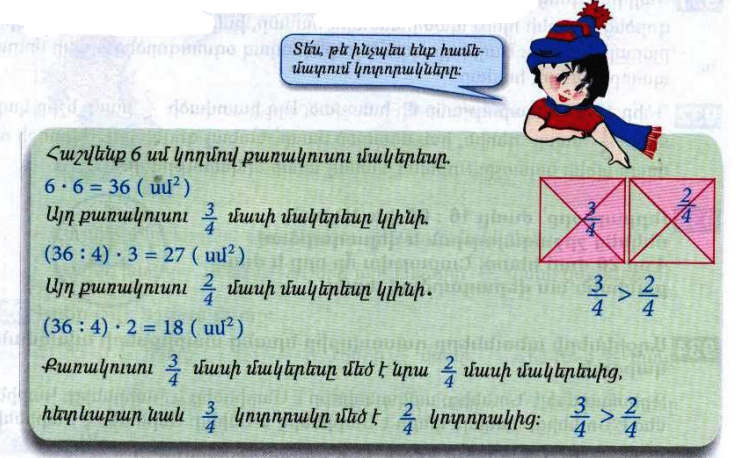 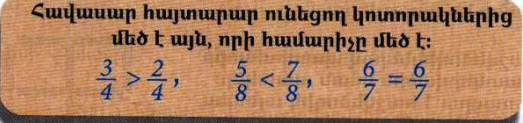 1․ 2․3.17, 4.17, 6.17, 12.17, 15.17, 17.17 3․4․ 5․6․7․ 1․ 2․35.35, 31.35, 22.35, 19.35, 17.35, 4.353․4․ 4500:3=1500 1500x2=30005․6․7․ 